ProsjektinformasjonFormål: 	Beregne partibarometer for RogalandDato for gjennomføring: 	25. – 30. mai 2023	Datainnsamlingsmetode:	TelefonintervjuAntall intervjuer:	800Utvalg:	Det er trukket et representativt utvalg av befolkningen over 18 år. Utvalget er trukket tilfeldig fra database for telefonnummer. Andelen mobilnummer i utvalget utgjør omkring 90 prosent.Vekting: 	Resultatene er vektet i forhold til kjønns- og alderssammensetningen i befolkningen. Feilmargin:	Resultatene må tolkes innenfor feilmarginer på +/-2.5 – 3.5 prosentpoeng for hovedfrekvensene. Feilmarginene for undergrupper er større. Oppdragsgiver:	Rogaland HøyreKontaktperson: 	Daniel Aamodt	Respons Konsulent:	Thore Gaard Olaussen og Idar EidsetPARTIBAROMETER FOR ROGALANDMAI 2023*) Gruppen Andre omfatter 0.9 til Konservativt, 0.8 til Pensjonistpartiet, 0.4 til Sentrum, 0.4 til Norgesdemokratene og 0.2 til Liberalistene.Beregningen er basert på 800 intervju i Rogaland. 74 prosent har avgitt svar om partipreferanse. Fordelingen er beregnet på grunnlag av spørsmål om partipreferanse i dag og partipreferanse ved Stortingsvalget 2021.  Følgende spørsmål ble stilt: ‘Dersom det var fylkestingsvalg i morgen, hvilket parti ville du da stemme på?’ og ‘Stemte du ved stortingsvalget i 2021?  I så fall, hvilket parti stemte du på da?’Resultatene må tolkes innenfor feilmarginer som varierer mellom 2.5 og 3.5 prosentpoeng. De største partiene har de største feilmarginene. Bergen, 31. mai 2023Respons Analyse ASFYLKESTINGSMANDATER I ROGALANDMAI 2023Høyre har i denne målingen siste mandatet, mens Frp er nærmest til å ta dette.PartiFylkestings-valget 2019Stortings-valget 2021Respons  Mai 2023Rødt 2.33.74.4SV4.15.15.5Ap22.322.415.2Sp10.510.46.4Venstre3.03.53.5KrF 8.68.18.6Høyre22.123.934.6Frp12.616.815.2MDG5.12.41.5Industri og næringspartiet-0.62.0Folkets parti FNB6.40.10.4Andre *)2.83.62.7PartiFylkestings-valget 2019Respons Mai 2023Rødt12SV23MDG31Ap117Sp5 3Venstre12KrF44Høyre1117Frp67Industri og næringspartiet-1Folkets parti FNB30Andre00Totalt4747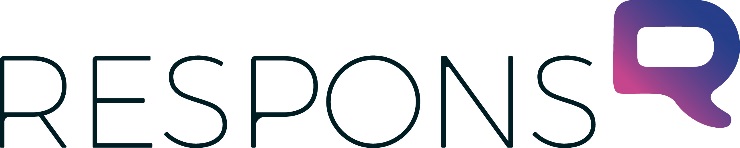 